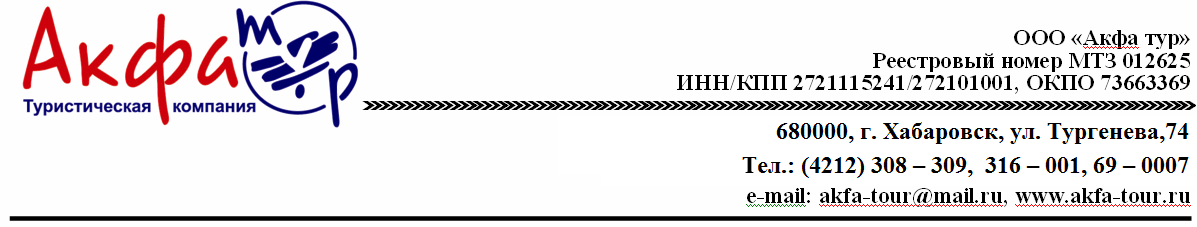 Групповой Тур  «Майские праздники в Японии» группа 2. Май 2020Токио – Нара - Осака03.05.2020 - 10.05.20208 дней/7 ночейАвиаперелет: из Хабаровска - от 23 900 руб/чел (без багажа), от 31 100 руб/чел (с багажом)из Владивостока -  от 23 600 руб/чел (с багажом)из Южно-Сахалинска – от 22 705 руб/чел (с багажом)!!!Внимание! Все дополнительные экскурсии заказываются до выезда!05.05 – ДОПОЛНИТЕЛЬНАЯ ЭКСКУРСИЯ В ХАКОНЕ 14 500 руб/чел. (при группе от 10 чел.)07.05 – ДОПОЛНИТЕЛЬНАЯ ЭКСКУРСИЯ ПО КИОТО 12 000 руб/чел. (при группе от 10 чел.)09.05 - ДОПОЛНИТЕЛЬНАЯ ЭКСКУРСИЯ НА О. ОДАЙБА. 9 500 руб/чел. (при группе от 6 чел.)Отель в г.Токио “Toyoko Inn Tokyo Shinagawa Konan-guchi Tennozu isle” три звезды ***Отель в г.Осака «Toyoko Inn Osaka Umeda Higashi» три звезды ***В стоимость группового тура "Майские праздники в Японии" включено:- проживание в отеле «Toyoko Inn Tokyo Shinagawa-eki Konan-guchi Tennozu» 3*,  в двухместных или одноместных номерах с завтраком;- проживание в отеле г.Осака «Toyoko Inn Osaka Umeda Higashi» 3*,  в двухместных или одноместных номерах с завтраком;- День 1 – трансфер в отель с русскоговорящим гидом на скоростном поезде Narita Express;- День 8 – трансфер в аэропорт с русскоговорящим гидом на скоростном поезде Narita Express;- 2 экскурсионных дня  с гидом на общественном транспорте;- 1 экскурсионный день с гидом на заказном автобусе;- 3 обеда во время экскурсий;- входные билеты по экскурсионной программе;- медицинская страховка;- оформление визы.Дополнительно оплачивается:- авиаперелет;- дополнительные услуги и экскурсии, не включенные в программу.Проживание в ДВ номере/с чел.Проживание в ОДН номере/с чел.Ребенок до 12-ти лет на доп.кроватиРебенок до 12-ти лет без доп.кровати94 600 руб.105 600 руб.89 600 руб.84 600 руб.ДЕНЬ 1Хабаровск//Владивосток // Южно-Сахалинск-Токио 03.05Вылет из Хабаровска//Владивостока//Южно-Сахалинска переезд в отель на скоростном поезде Narita Express // автобусе Green Tomato. Заселение в отель в г.Токио.Гид, общественный транспорт 18:00-22:00. ДЕНЬ 2Токио04.05Экскурсия по Токио с гидом на общественном транспорте включает в себя посещение:  древнейшего района Асакуса, храма Асакуса Канон, императорского дворца, района Гинза с театром Кабуки и шоурумом Ниссан, башни Tokyo Tower.(Завтрак, обед). Гид, общественный транспорт, 09:30-19:30.ДЕНЬ 3Токио05.05Свободный день. (Завтрак в отеле).**Возможны экскурсии за дополнительную плату.05.05 - ДОПОЛНИТЕЛЬНАЯ ЭКСКУРСИЯ В ХАКОНЕ. Стоимость 14 500 руб/чел (при группе от 6 чел).Экскурсия в парк Хаконе с гидом включает в себя круиз по озеру Аси, канатную дорогу Хаконе, а также  посещение долины Овакудани и Музея современного искусства под открытым небом.Гид, общественный транспорт 09:00-19:00 (Обед).ДЕНЬ 4Осака-Нара06.05Экскурсия на заказном автобусе по г. Осака и г. Нара включает в себя посещение: Храма Тодай-Дзи, Парка Нара, обзорной площадки Умеда Скай Билдинг, торговой улицы Дотонбори.(Завтрак, обед).  Гид, автобус 09:00-18:00.ДЕНЬ 5Осака07.05Свободный день. (Завтрак в отеле).**Возможны экскурсии за дополнительную плату.07.05 - ДОПОЛНИТЕЛЬНАЯ ЭКСКУРСИЯ ПО КИОТО. Стоимость  13000 руб/чел. (при группе от 6 чел.) Экскурсия по Киото с гидом на заказном автобусе включает в себя посещение: района Арасияма (мост Тогэцукё), храма Тенрюдзи, Бамбукового леса, Сада камней, Золотого павильона – "Кинкакудзи". (Завтрак, обед). Гид, автобус 09:00-19:00.ДЕНЬ 6 Химедзи-Кобе08.05Экскурсия в г. Химедзи с гидом на  заказном транспорте включает в себя посещение: самого красивого замка Японии "Химедзи", любование природой в призамковом парке "Коко-эн". Переезд в город-спутник Осака -  город Кобе – один из крупнейших портов Японии. Сначала вы прогуляетесь по красивейшей и популярной набережной Кобе, затем отправитесь в парк Нунобики, на канатную дорогу Син-Кобе и смотровую площадку Михараси, откуда откроются потрясающие виды на город и окружающую местность.(Завтрак, обед). Гид, автобус 09:00-19:00.ДЕНЬ 7Токио09.0509.05 - ДОПОЛНИТЕЛЬНАЯ ЭКСКУРСИЯ НА О. ОДАЙБА. Стоимость 9 500 руб/чел. (при группе от 6 чел.)Экскурсия на остров Одайба с гидом на общественном транспорте включает в себя посещение: выставочный центр "Toyota" - "Mega Web", Ретро Гараж, Музея Будущего «Мираикан», прогулку по набережной рядом со Статуей Свободы, колесо Обозрения. (Завтрак, обед). Гид, общественный транспорт 09:00-18:00.ДЕНЬ 8Токио-Хабаровск//Владивосток // Южно-Сахалинск10.05Выписка из Отеля. Трансфер в аэропорт на скоростном поезде Narita Express /автобусе GreenTomato. Вылет в Хабаровск//Владивосток//Южно-Сахалинск.(Завтрак) Гид 09:00-15:00.